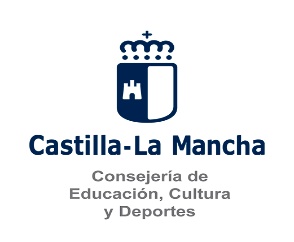 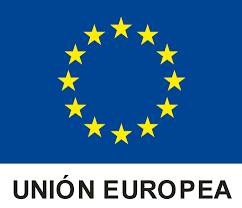 INSTITUTO DE EDUCACION SECUNDARIA “JUAN BOSCO” ALCAZAR DE SAN JUAN (Ciudad Real)DATOS PERSONALES:CENTRO DE PROCEDENCIA: ____________________________________CURSO  EN EL QUE SE MATRICULA: F. P. BÁSICA  PELUQUERÍA Y ESTÉTICACURSO:    1º                   2º      Que Se autoriza al IES “JUAN BOSCO” a publicar fotos o videos de las actividades organizadas por este Instituto o por otras asociaciones, instituciones u organismos, en colaboración con el Centro para su  publicación en la pg. Web, revista escolar, prensa, etc., mientras permanezca en el I.E.S. “Juan Bosco”.           SI                  NO.  En Alcázar de San Juan, ________ de________________ de  2022EL ALUMNO/A (Si es mayor de edad)                             EL PADRE/MADRE O TUROR/A (para menores de edad)Fdo.-___________________________                            Fdo.-_______________________________________SR. DIRECTOR IES JUAN BOSCOMATRICULA PARA CICLOS FORMATIVOS DE FORMACIÓN PROFESIONAL BÁSICA  CURSO 2022/2023APELLIDOS Y NOMBRE:                                              D.N.I.                                                         FECHA NACIMIENTO:                                         LOCALIDAD:                                                                                       PROVINCIA:DOMICILIO Y LOCALIDADTELEFONOS:                                                                        E-MAIL:INFORMACIÓN BÁSICA DE PROTECCIÓN DE DATOSINFORMACIÓN BÁSICA DE PROTECCIÓN DE DATOSResponsableViceconsejería EducaciónFinalidadGestión administrativa y educativa del alumnado de centros docentes de Castilla-La Mancha, así como el uso de los recursos educativos digitales por parte de la comunidad educativa.Legitimación6.1.c) Cumplimiento de una obligación legal del Reglamento General de Protección de Datos; 6.1.e) Misión en interés público o ejercicio de poderes públicos del Reglamento General de Protección de Datos. Datos de categoría especial: 9.2g) El tratamiento es necesario por razones de un interés público esencial del Reglamento General de Protección de Datos. Ley Orgánica 2/2006, de 3 de mayo, de Educación / Ley 7/2010, de 20 de julio, de Educación de Castilla La Mancha.Origen de los datosEl propio interesado o su representante legal, administración públicasCategoría de los datosDatos de carácter identificativo: NIF/DNI, nombre y apellidos, dirección, teléfono, firma, firma electrónica, correo electrónico; imagen/voz. Datos especialmente protegidos: Salud. Datos de infracciones administrativas. Otros datos tipificados: Características personales; académicos y profesionales; detalles del empleo; económicos, financieros y de seguros.DestinatariosExiste cesión de datos.DerechosPuede ejercer los derechos de acceso, rectificación o supresión de sus datos, así como otros derechos, tal y como se explica en la información adicionalInformación adicionalDisponible en la dirección electrónica: https://rat.castillalamancha.es/info/0372